AKÇADAĞ KEPEZ LİSESİ 2021-2022 EĞİTİM ÖĞRETİM YILI 11.SINIF S.COĞRAFYA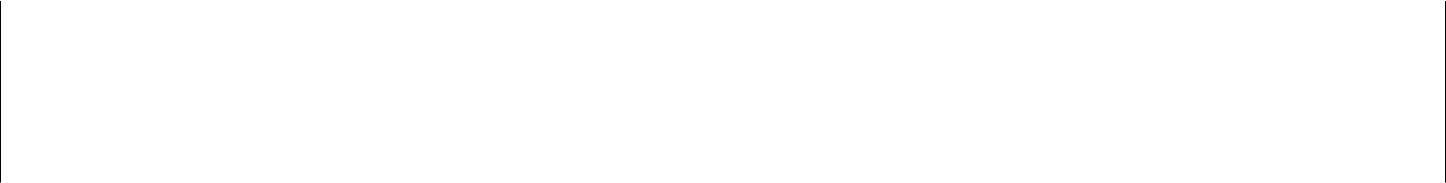 2-Ülkemizin her bölgesinde bulunan sanayi kolu aşağıdakilerden hangisidir?A)Petro-Kimya	B)İlaç	C)Dokuma	D)Çimento	E)Demir-Çelik3-Kıyıda yer alan illerimiz dışında iç bölgede kurulan tek Kağıt fabrikamız aşağıdaki illerden hangisinde yer alır?A)Afyon	B)Uşak	C)Isparta	D)Karaman	E)Kahramanmaraş4-Ülkemizin İhracatında ilk sırayı alan madenimiz aşağıdakilerden hangisidir?A)Linyit	B)Demir	C)Bakır	D)Krom	E)Mermer5-Şeker imalatının yapıldığı fabrikaların yakınında gelişen hayvancılık kolu aşağıdakilerden hangisidir?A)Küçükbaş	B)Besi	C)Kümes	D)Arıcılık	E)İpek Böçekciliği6-Ülkemizde ilk petrol çıkarımı aşağıdaki sahalardan hangisinde yapılmıştır?A)Kahta-Adıyaman	B)Çamurlu-Mardin	C)Raman-BatmanD)Besni-Adıyaman	E)Ergani-Diyarbakır7-Aşağıdaki ürünlerden hangisi devlet kontrolünde üretilmemektedir?A)Prinç	B)Haşhaş	C)Kenevir	D)Tütün	E)Çay8-Ambarlı santralinin enerji kaynağı aşağıdakilerden hangisidir?A)Taş Kömürü	B)Linyit	C)Petrol	D)Jeotermal	E)Hidroelektirk9-Ülkemizde en fazla enerji üreten ve tüketen bölgelerimiz aşağıdakilerden hangisinde sırasıyla doğru olarak verilmiştir?A)Doğu Anadolu-Marmara	B)Doğu Anadolu-Ege	C)Marmara-EgeD)Ege-Marmara	E)Marmara-Marmara10-Mıısır üretiminde 2000 yılı öncesinde 1. olan bölgemiz aşağıdakilerden hangisidir?A)Akdeniz	B)Karadeniz	C)Ege	D)Marmara	E)Doğu Anadolu11-Aşağıda Termik santrallerimiz verilmiştir.Bunların hangi enerji kaynakalrıyla çalışdığınıkarşısına yazınız?a)Tunçbilek:...............................................................b)Çatalağzı:.....................................................c)Sandıklı:..................................................................d)Keban:..........................................................e)Ambarlı:............................................................................................................................................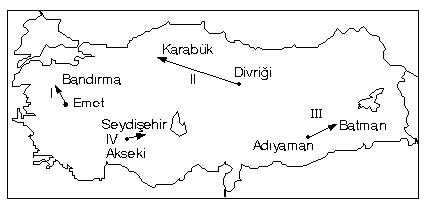 12-Yukarıda 4 madenin çıkarılıp işendiği yerler numarayla gösterilmiştir.Bu madenleri13-Aşağıdaki sorulardan Doğru olana D,yanlış olana Y ile işaretleyiniz?a)Barit, petrol ve doğal gaz aramalarında derin sondaj kuyularının açılmasında, sondajçamurlarının hazırlanmasında yoğunluk arttırıcı katkı maddesi olarak kullanılır.(	)b)Ülkemizde fındık üretiminin %100'ü Karadeniz bölgesinde yapılır.(	)c)Alüvyal ovalar yerleşim amaçlı kullanılır.(	)d)Bor rezervlerinde Ülkemiz dünyada 1.sıradadır.(	)e)Doğada sıvı olarak bluna tek metal Civadır.(	)14-Tarımı etkileyen faktörleri yaznınız?15-Aşağıdaki terimleri açıklayınız? a)M.T.A:b)Etibank:c)Rezerv:d)GSMH:e)Tenör:Not:1-10. Sorular 5 Puan,11-15. Sorular 10 Puan değerindedir.DERSİ II.DÖNEM I.YAZILI SINAVIAdı:.....................................................................................................Numarası:................................Soyadı:................................................................................................Notu:........................................-S O R U L A R-Kürede çıkarılan..............madeni,......................tesislerinde işlenir.1-Yukarıdaki boş yerlere sırasıyla aşağıdakilerden hangisi gelecektir?1-Yukarıdaki boş yerlere sırasıyla aşağıdakilerden hangisi gelecektir?A)Krom-Kastomonu   B)Bakır-Samsun   C)Demir-KarabükA)Krom-Kastomonu   B)Bakır-Samsun   C)Demir-KarabükD)Linyit-SamsunE)Bor-Bursasırasıyla yazınız?1)...........................................................................2)..............................................................................3)...........................................................................4)..............................................................................